Surat Izin Riset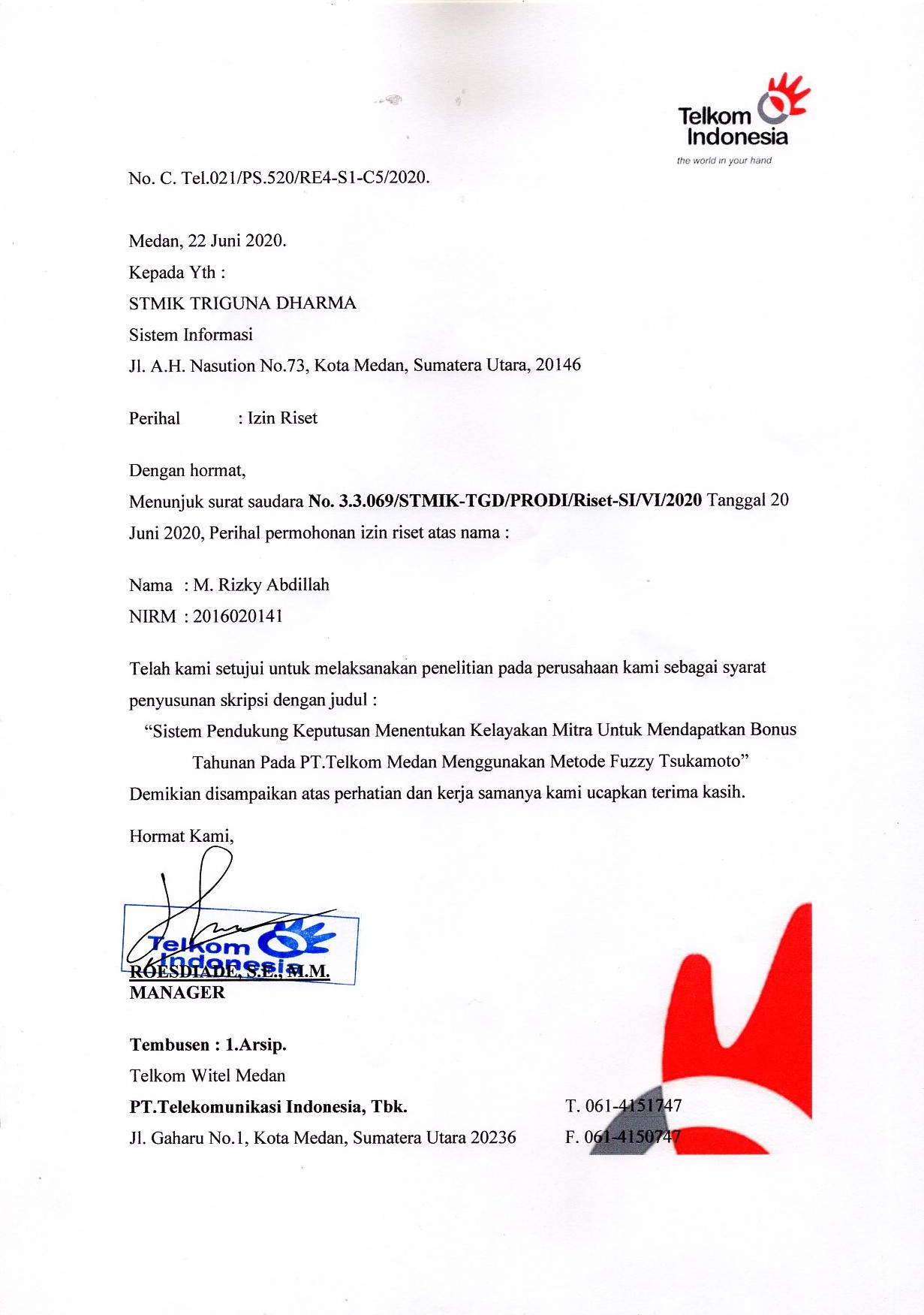 Data Mitra Pada PT. Telkom Medan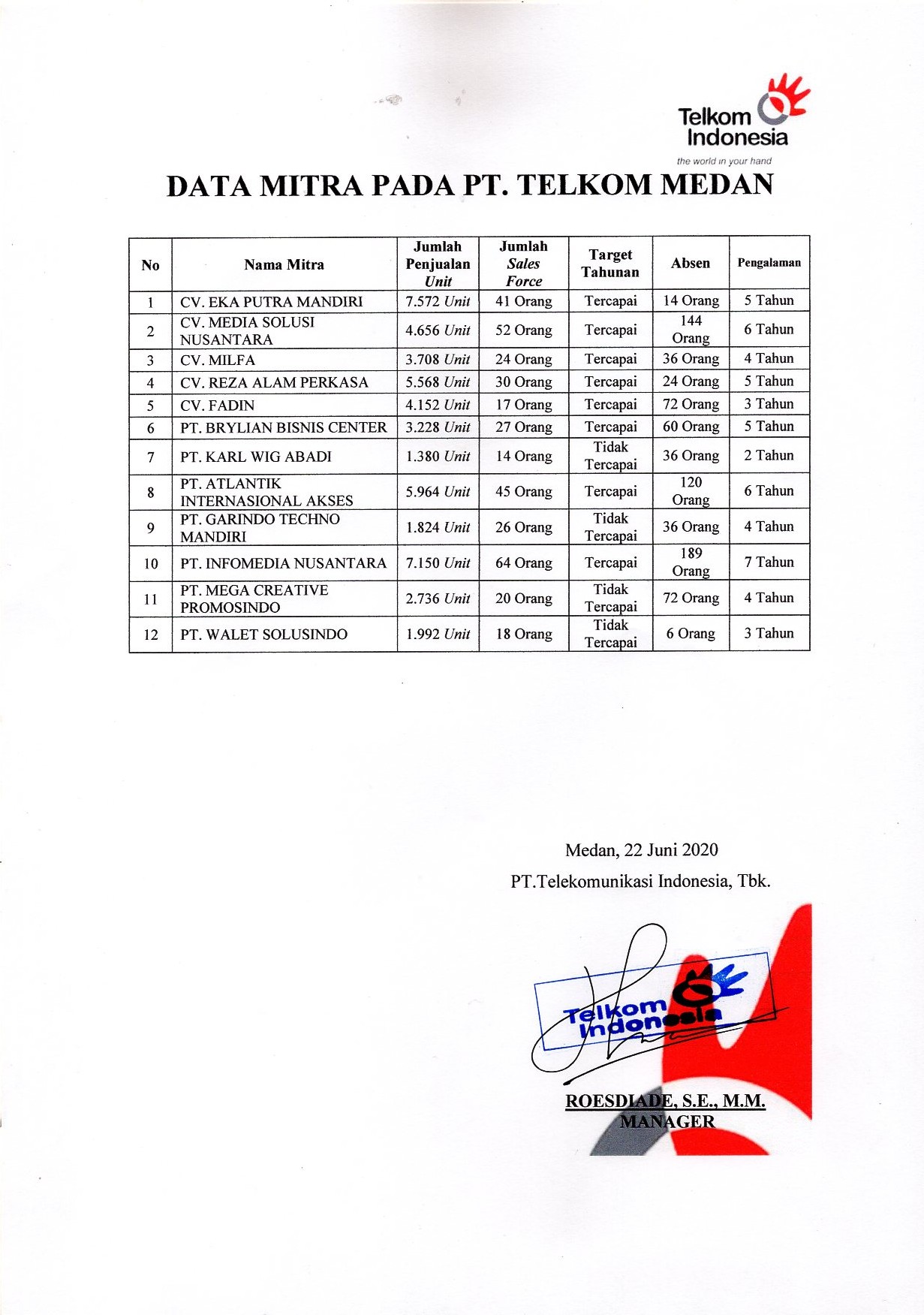 